Казахстанские Интернет-ресурсыКазахстанские Интернет-ресурсыКазахстанские Интернет-ресурсы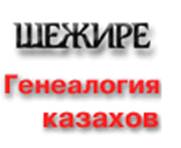 http://www.elim.kz/ - используя современные информационные технологии можно продлить в далекое будущее старинную традицию. Чтобы уже наши несуществующие пока потомки могли бы открыть свою страницу в интернете и увидеть нас на фото, узнать какими мы были. Вписывая в таблицы списки имен, биографии, описания самих себя и своих отцов, матерей, своих детей, Вы показываете свою жизнь, свое время.http://www.elim.kz/ - используя современные информационные технологии можно продлить в далекое будущее старинную традицию. Чтобы уже наши несуществующие пока потомки могли бы открыть свою страницу в интернете и увидеть нас на фото, узнать какими мы были. Вписывая в таблицы списки имен, биографии, описания самих себя и своих отцов, матерей, своих детей, Вы показываете свою жизнь, свое время.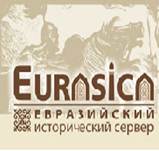 http://www.eurasica.ru/ - сайт посвящен истории Евразии, огромного региона, в котором проживают множество народов, различных по языку, цвету кожи или культуре. Но эти народы роднит общая судьба, которая через череду войн, нашествий, культурных контактов и мирных союзов, предопределила их прошлое и настоящее.http://www.eurasica.ru/ - сайт посвящен истории Евразии, огромного региона, в котором проживают множество народов, различных по языку, цвету кожи или культуре. Но эти народы роднит общая судьба, которая через череду войн, нашествий, культурных контактов и мирных союзов, предопределила их прошлое и настоящее.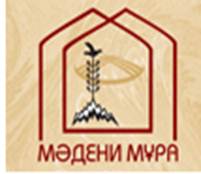 http://www.madenimura.kz/ - Государственная программа «Культурное наследие» разработана по инициативе Президента Республики Казахстан Н. А. Назарбаева. предусматривает создание системы изучения культурного наследия народа, современной национальной культуры, фольклора, традиций и обычаев; воссоздание историко-культурных и архитектурных памятников, обобщение многовекового опыта национальной литературы и письменности; создание на государственном языке полноценного фонда гуманитарного образования на базе лучших достижений мировой научной мысли, культуры и литературы.http://www.madenimura.kz/ - Государственная программа «Культурное наследие» разработана по инициативе Президента Республики Казахстан Н. А. Назарбаева. предусматривает создание системы изучения культурного наследия народа, современной национальной культуры, фольклора, традиций и обычаев; воссоздание историко-культурных и архитектурных памятников, обобщение многовекового опыта национальной литературы и письменности; создание на государственном языке полноценного фонда гуманитарного образования на базе лучших достижений мировой научной мысли, культуры и литературы.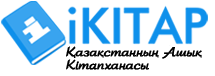 http://ikitap.kz/ - открытая библиотека Казахстана , где на сегодняшний день собрано свыше 4 тысяч произведений казахстанских и мировых авторов.http://ikitap.kz/ - открытая библиотека Казахстана , где на сегодняшний день собрано свыше 4 тысяч произведений казахстанских и мировых авторов.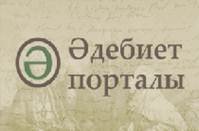 http://adebiportal.kz/ - Литературный портал – это уникальный Интернет-ресурс произведений казахстанских и зарубежных авторов, как прошлых столетий, так и современности, доступных на казахском, русском, английском и турецком языках. Для удобства чтения Портал имеет собственный ридер, систему для чтения электронных книг в форматах pdf и epub.http://adebiportal.kz/ - Литературный портал – это уникальный Интернет-ресурс произведений казахстанских и зарубежных авторов, как прошлых столетий, так и современности, доступных на казахском, русском, английском и турецком языках. Для удобства чтения Портал имеет собственный ридер, систему для чтения электронных книг в форматах pdf и epub.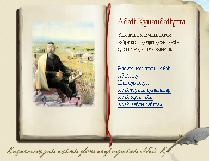 http://www.abay.nabrk.kz/ - сайт посвящен великому поэту, писателю, общественному деятелю, основоположнику современной казахской письменной литературы Абаю Кунанбаеву.http://www.abay.nabrk.kz/ - сайт посвящен великому поэту, писателю, общественному деятелю, основоположнику современной казахской письменной литературы Абаю Кунанбаеву.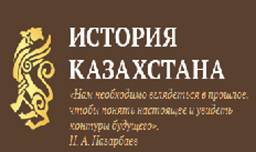 http://e-history.kz/ru  - справочный информационно-образовательный портал «История Казахстана» создан на основе последних разработок. Этот портал является уникальным сочетанием новых технологий и эксклюзивной информации. Содержит в себе такие разделы как «История Казахстана», «Историческое образование», «Первый Президент», «Народ в потоке истории» , «Персоналии», «Электронный архив» и другие. Информация в различных форматах - обычный текст, PDF, инфографика, интерактивные игры, фото, видео и аудио. Главным преимуществом является и многоязычность портала: казахский, русский, английский языки.http://e-history.kz/ru  - справочный информационно-образовательный портал «История Казахстана» создан на основе последних разработок. Этот портал является уникальным сочетанием новых технологий и эксклюзивной информации. Содержит в себе такие разделы как «История Казахстана», «Историческое образование», «Первый Президент», «Народ в потоке истории» , «Персоналии», «Электронный архив» и другие. Информация в различных форматах - обычный текст, PDF, инфографика, интерактивные игры, фото, видео и аудио. Главным преимуществом является и многоязычность портала: казахский, русский, английский языки.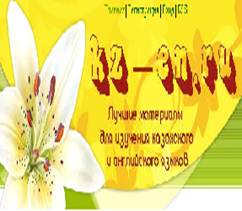 http://kz-en.ru/ - здесь Вы найдете множество материалов для изучения казахского - государственного языка Республики Казахстан и английского - языка международного общения. Независимо от национальности и страны проживания наш сайт будет интересен всем, кто хочет изучить эти языки, используя только лучшие методики, признанные во всем мире.
Кроме того на сайте выставлено много материалов на казахском языке, которые были собраны со всего интернета: пословицы, поздравления, стихи, загадки, сказки, мультфильмы и не только. Постоянно идет пополнение.http://kz-en.ru/ - здесь Вы найдете множество материалов для изучения казахского - государственного языка Республики Казахстан и английского - языка международного общения. Независимо от национальности и страны проживания наш сайт будет интересен всем, кто хочет изучить эти языки, используя только лучшие методики, признанные во всем мире.
Кроме того на сайте выставлено много материалов на казахском языке, которые были собраны со всего интернета: пословицы, поздравления, стихи, загадки, сказки, мультфильмы и не только. Постоянно идет пополнение.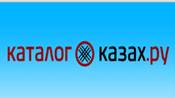 http://catalog.kazakh.ru - наиболее полный каталог казахстанских газет и журналов.http://catalog.kazakh.ru - наиболее полный каталог казахстанских газет и журналов.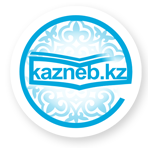 www.kazneb.kz - «Казахстанская национальная электронная библиотека». Все электронные копии книг и других документов размещены в соответствии с Законом Республики Казахстан от 10 июня 1996 года № 6-I «Об авторском праве и смежных правах» и доступны для чтения без регистрации на порталеwww.kazneb.kz - «Казахстанская национальная электронная библиотека». Все электронные копии книг и других документов размещены в соответствии с Законом Республики Казахстан от 10 июня 1996 года № 6-I «Об авторском праве и смежных правах» и доступны для чтения без регистрации на порталеРоссийские ИнтернетресурсыРоссийские ИнтернетресурсыРоссийские Интернетресурсы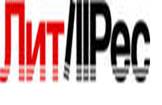 http://www.litres.ru/ - агрегатор, дистрибьютор и продавец лицензионных электронных книг в России и странах СНГ, основанный в 2006 году. Свыше 380 тысяч лицензионных электронных книг и аудиокниг. Форматы для iPad, iPhone, Google Android, Windows Phone 7, Windows 8 и ридеров. Купить и скачать книги можно и без регистрации. Самые популярные и читаемые книги, новинки и бестселлеры, отзывы, рекомендации, популярные авторы.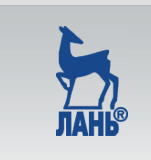 http://e.lanbook.com/ - Электронные версии книг издательства "Лань", других ведущих издательств учебной литературы и электронные версии периодических изданий по естественным, техническим и гуманитарным наукам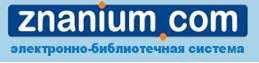 http://znanium.com - круглосуточный доступ к электронным изданиям из любой точки мира посредством сети Интернет. Приобретая доступ в ЭБС ZNANIUM.COM, Вы получаете доступ в on-line режиме к тысячам наименований монографий, учебников, справочников, научных журналов, диссертаций и научных статей в различных областях знаний.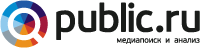 http://www.public.ru/funds/ - база СМИ. Здесь представлены все значимые общественно-политические, политические, деловые и общеэкономические центральные СМИ, основные отрасли и тематические ниши российского медиапространства. Подробнее со списком изданий в базе Public.Ru можно познакомиться в Каталоге СМИ.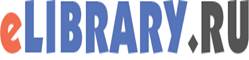 http://elibrary.ru/org_titles.asp?orgsid=431 -Научная электронная библиотека eLIBRARY.RU - это крупнейший российский информационный портал в области науки, технологии, медицины и образования, содержащий рефераты и полные тексты более 12 млн научных статей и публикаций. На платформе eLIBRARY.RU доступны электронные версии более 1400 российских научно-технических журналов, в том числе более 500 журналов в открытом доступе.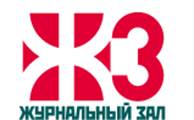 http://magazines.russ.ru/  - представляющий деятельность русских толстых литературно-художественных и гуманитарных журналов, выходящих в России и за рубежом.
В проекте представлены «толстые» литературно-художественные и гуманитарные журналы с архивами электронных текстов различной хронологической глубины.